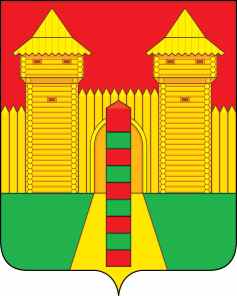 АДМИНИСТРАЦИЯ  МУНИЦИПАЛЬНОГО  ОБРАЗОВАНИЯ «ШУМЯЧСКИЙ  РАЙОН» СМОЛЕНСКОЙ  ОБЛАСТИРАСПОРЯЖЕНИЕот 15.02.2024г. № 31-р           п. Шумячи         1. Внести в Шумячский районный Совет депутатов проект решения «О принятии в муниципальную собственность муниципального образования Шумячского района Смоленской области Муниципального унитарного предприятия «Коммунальщик» муниципального образования «Шумячский район» Смоленской области как имущественного комплекса».        2. Назначить начальника Отдела экономики, комплексного развития и инвестиционной деятельности Администрации муниципального образования «Шумячский район» Смоленской области  Старовойтова Юрия Александровича официальным представителем при рассмотрении Шумячским районным Советом депутатов проекта решения «О принятии в муниципальную собственность муниципального образования Шумячского района Смоленской области Муниципального унитарного предприятия «Коммунальщик» Первомайского сельского поселения Шумячского района Смоленской области как имущественного комплекса». И.п. Главы муниципального образования «Шумячский район» Смоленской области                                        Д.А. КаменевО внесении в Шумячский районный Совет депутатов проекта решения                          «О принятии в муниципальную собственность муниципального образования Шумячского района Смоленской области Муниципального унитарного предприятия «Коммунальщик» Первомайского сельского поселения Шумячского района  Смоленской области как имущественного комплекса»